9th Grade Stream BPassover English Assignments  Passover is just around the corner and here is a grammar exercise. lease notice: the answers must be sent to your teacher via webtop by the 17th of April.  שימו לב: את עבודתכם יש לשלוח למורה שלכם דרך וובטופ בקובץ וורד עד ל-17 באפריל. Good luck and keep safe!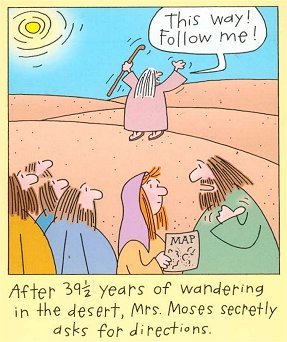 Tense Review Exercise:   Fill in the verbs in the correct forms of the Present Simple or the    Past Simple:1. Last summer we (go)_____________ to a camping site near the sea.   We all (have) ______________ a wonderful time there.2. Dan usually (eat) _______________ dinner at about 5.00 in the afternoon.    What time (you/eat) ___________________ dinner?3. Our teacher never (forget) _________________ to give us homework.4. Last year my family (drive) _______________ from New York to     Los Angeles.5. They (not feed) ________________ the animals in the evenings.6." (you/fly) ______________________ to New York last week?"   " No, I (fly) _________________ to New York last month."7. We (hear) _________________ the good news a few minutes ago.8." (you/find) ___________________ the key you lost yesterday?"  " Yes, I (find) __________________ it in the washing machine     a few minutes ago."9. My brother (not get) _________________ a lot of e. mail messages    every day, but he (get) _______________ ten messages yesterday.10. Moti (not feel) __________________ well last night.  